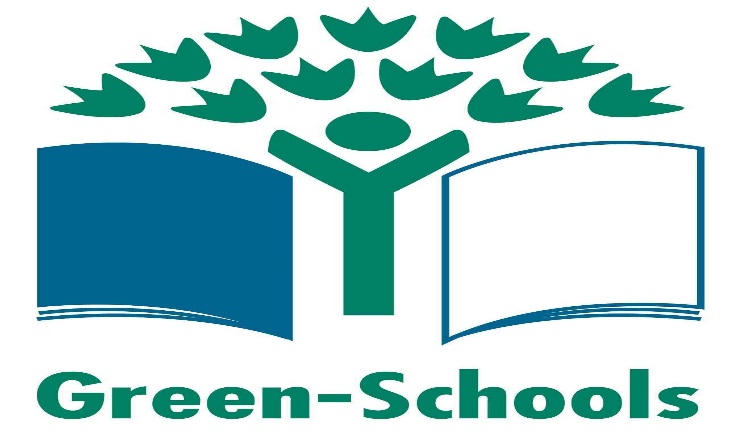 Green-Schools 7 StepsGreen School CommitteeAim: To direct and address all phases of the Green-Schools Programme. It is the driving force of the programme and should ensure that all of the 7 steps are carried out.Purpose:Ensure the other six steps are successfully adopted and implementedGive students responsibility and to make them recognise that their ideas are valuedEnsure the continuity of the programmeLink with school management and the local communityEnvironmental ReviewAim: To identify the initial situation within the school regarding waterIt should:Give a clear indication of the school’s water use before the Green-School’s programme is implementedBe undertaken by the student’s when and where possibleAction PlanAim:To identify goals and provide a structured timetable for the reduction of the environmental aspects identified in the reviewIt should:Be developed from the results of your reviewContain realistic and quantifiable goals and targets with timeframes where possible. These goals should be displayed at the top of the action planBe in table format, identifying action, person or group responsible, and the timeframe for completionBe displayed on the Green-Schools notice boardMonitoring and EvaluationThis will ensure that progress towards targets is checked, amendments made where necessary and success celebratedCurriculum WorkAim: To link the theme of water to the curriculum work going on in your school.Involving and InformingGreen Code